Independent Practice:  Spreadsheet FormattingIn this exercise, you will complete the following tasks independently:Format a headerUse a simple formulaCopy dataApply font stylesAdjust column and row sizeWrap textIndent cell dataFormat valuesAdd a borderOpen a new spreadsheetSet a header with your name in the left section, the current date in the center, and the filename assigned to this exercise by your teacher in the right section.Key the data shown in the table below in the exact cell locations 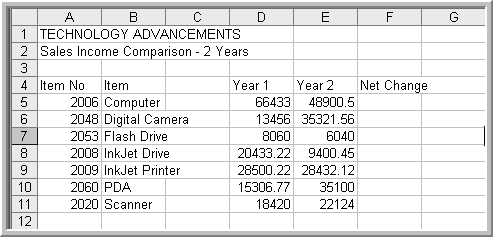 Merge and center the title cells for Technology Advancements in all caps and bold across Columns A-FMerge and center the sub-title Sales Income Comparison-2 Years in initial caps and bold across Columns A-FAdjust all column widths to fit contentsCenter all data in Row 4 and in cell range A5:A11Format the data in Columns D and E for two decimal placesChange the title in A4 from Item No to Item NumberWrap the text in A4Merge and center the heading in B4 across Columns B and CReplace “Drive” with “Cartridge” in Cell B8Enter a formula in Cell F5 that will calculate Net ChangeWhat is the formula? Copy the formula to the remaining cells in Column F and format for 2 decimal placesWhich items experienced negative growth?  How do you know?Add and indent the word Total in Cell A12Use a formula to calculate the total net change in Cell F12 and format it for currency.What formula did you use?  Add a single line bottom border to Row 4, Columns A-FAdd an accounting border to Cell F12Save and submit according to teacher directions